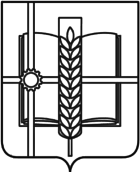 РОССИЙСКАЯ ФЕДЕРАЦИЯРОСТОВСКАЯ ОБЛАСТЬЗЕРНОГРАДСКИЙ РАЙОНМУНИЦИПАЛЬНОЕ ОБРАЗОВАНИЕ«Зерноградское городское поселение»АДМИНИСТРАЦИЯ  ЗЕРНОГРАДСКОГО ГОРОДСКОГО ПОСЕЛЕНИЯПОСТАНОВЛЕНИЕот   10.04.2017  №  392				    	        г. ЗерноградОб окончании отопительного сезона 2016-2017 годов на территории Зерноградского городского поселенияВ соответствии с Федеральным законом от 06.10.2003 № 131-ФЗ «Об общих принципах организации местного самоуправления в РФ» и постановлением Правительства Российской Федерации от 06.05.2011 № 354 "О предоставлении коммунальных услуг собственникам и пользователям помещений в многоквартирных домах и жилых домов" (ред. от 27.02.2017), руководствуясь Уставом муниципального образования "Зерноградское городское поселение", Администрация Зерноградского городского поселения постановляет:         1. В случае, если собственниками помещений в многоквартирном доме или собственниками жилых домов, имеющих автономную систему отопления, не установлена дата окончания отопительного сезона, а также, если тепловая энергия для нужд отопления помещений подается по сети централизованного теплоснабжения, датой завершения отопительного сезона 2016-2017 годов в жилых домах считать 12 апреля 2017 года.        2. Абонентам (дома, квартиры которых оборудованы отопительными газовыми приборами), желающим продлить отопительный сезон, согласовать сроки продления с Зерноградским участком по реализации газа потребителям  ООО «Газпром межрегионгаз Ростов-на-Дону».         3. Опубликовать настоящее постановление в печатном средстве массовой информации Зерноградского городского поселения  «Зерноград официальный» и разместить на официальном сайте Администрации Зерноградского городского поселения в информационно-телекоммуникационной сети «Интернет». 	          4. Контроль за выполнением настоящего постановления возложить на заместителя главы Администрации Зерноградского городского поселения Синельникова П.Е. Глава  Зерноградского городского поселения	                                                                              А. И. Платонов                                     